様式第1号(第13条関係)様式第2号(第13条関係)様式第3号(第14条関係)開発事業計画の事前説明書　大崎市開発指導要綱に基づき，下記の内容にて工事を行いますので，関係者(行政区長，町内会長，近隣住民，近隣水田耕作者)の皆様へ下記の内容を文書にてお知らせします。記　条文(大崎市開発指導要綱)様式第4号(第15条関係)事業計画書(その1)事業計画書(その2)事業計画書(その3)事業計画書(その4)様式第5号(第17条関係)様式第6号(第18条関係)＜　広報板　＞様式第7号(第19条関係)様式第8号(第21条関係)様式第9号(第21条関係)様式第10号(第22条関係)様式第11号(第22条関係)様式第12号(第23条関係)　(その1)　(その2)様式第13号(第25条関係)様式第14号(第25条関係)(注)　変更した項目を朱書きにて記載すること。様式第15号(第25条関係)変更事業計画書(その1)(注)　変更した項目を朱書きにて記載すること。変更事業計画書(その2)(注)　変更した項目を朱書きにて記載すること。変更事業計画書(その3)(注)　変更した項目を朱書きにて記載すること。変更事業計画書(その4)(注)　変更した項目を朱書きにて記載すること。様式第16号(第25条関係)様式第17号(第25条関係)※　変更する項目をチェックすること。様式第18号(第27条関係)権利義務の承継届出書年　　月　　日　　大崎市長　様届出者　住所　　　　　　　　　　　　　　氏名又は名称　　　　　　　　　　　　　　　下記のとおり開発事業に基づく権利義務を承継したので，大崎市開発指導要綱第27条の規定により届け出ます。記開発事業事前協議書年　　月　　日　　　大崎市長　様協議者　　　　　　　　　　　　　　　　住所　　　　　　　　　　　　　氏名又は名称　　　　　　　　　　　　　担当者名　　　　　　　　　　　　　電話番号　　　　　　　　　　　　　　大崎市開発指導要綱第13条の規定により，開発事業事前協議書を提出します。開発事業事前協議書年　　月　　日　　　大崎市長　様協議者　　　　　　　　　　　　　　　　住所　　　　　　　　　　　　　氏名又は名称　　　　　　　　　　　　　担当者名　　　　　　　　　　　　　電話番号　　　　　　　　　　　　　　大崎市開発指導要綱第13条の規定により，開発事業事前協議書を提出します。開発事業事前協議書年　　月　　日　　　大崎市長　様協議者　　　　　　　　　　　　　　　　住所　　　　　　　　　　　　　氏名又は名称　　　　　　　　　　　　　担当者名　　　　　　　　　　　　　電話番号　　　　　　　　　　　　　　大崎市開発指導要綱第13条の規定により，開発事業事前協議書を提出します。開発事業事前協議書年　　月　　日　　　大崎市長　様協議者　　　　　　　　　　　　　　　　住所　　　　　　　　　　　　　氏名又は名称　　　　　　　　　　　　　担当者名　　　　　　　　　　　　　電話番号　　　　　　　　　　　　　　大崎市開発指導要綱第13条の規定により，開発事業事前協議書を提出します。開発事業事前協議書年　　月　　日　　　大崎市長　様協議者　　　　　　　　　　　　　　　　住所　　　　　　　　　　　　　氏名又は名称　　　　　　　　　　　　　担当者名　　　　　　　　　　　　　電話番号　　　　　　　　　　　　　　大崎市開発指導要綱第13条の規定により，開発事業事前協議書を提出します。開発事業事前協議書年　　月　　日　　　大崎市長　様協議者　　　　　　　　　　　　　　　　住所　　　　　　　　　　　　　氏名又は名称　　　　　　　　　　　　　担当者名　　　　　　　　　　　　　電話番号　　　　　　　　　　　　　　大崎市開発指導要綱第13条の規定により，開発事業事前協議書を提出します。開発事業事前協議書年　　月　　日　　　大崎市長　様協議者　　　　　　　　　　　　　　　　住所　　　　　　　　　　　　　氏名又は名称　　　　　　　　　　　　　担当者名　　　　　　　　　　　　　電話番号　　　　　　　　　　　　　　大崎市開発指導要綱第13条の規定により，開発事業事前協議書を提出します。開発事業事前協議書年　　月　　日　　　大崎市長　様協議者　　　　　　　　　　　　　　　　住所　　　　　　　　　　　　　氏名又は名称　　　　　　　　　　　　　担当者名　　　　　　　　　　　　　電話番号　　　　　　　　　　　　　　大崎市開発指導要綱第13条の規定により，開発事業事前協議書を提出します。開発事業事前協議書年　　月　　日　　　大崎市長　様協議者　　　　　　　　　　　　　　　　住所　　　　　　　　　　　　　氏名又は名称　　　　　　　　　　　　　担当者名　　　　　　　　　　　　　電話番号　　　　　　　　　　　　　　大崎市開発指導要綱第13条の規定により，開発事業事前協議書を提出します。開発事業事前協議書年　　月　　日　　　大崎市長　様協議者　　　　　　　　　　　　　　　　住所　　　　　　　　　　　　　氏名又は名称　　　　　　　　　　　　　担当者名　　　　　　　　　　　　　電話番号　　　　　　　　　　　　　　大崎市開発指導要綱第13条の規定により，開発事業事前協議書を提出します。開発事業事前協議書年　　月　　日　　　大崎市長　様協議者　　　　　　　　　　　　　　　　住所　　　　　　　　　　　　　氏名又は名称　　　　　　　　　　　　　担当者名　　　　　　　　　　　　　電話番号　　　　　　　　　　　　　　大崎市開発指導要綱第13条の規定により，開発事業事前協議書を提出します。開発事業事前協議書年　　月　　日　　　大崎市長　様協議者　　　　　　　　　　　　　　　　住所　　　　　　　　　　　　　氏名又は名称　　　　　　　　　　　　　担当者名　　　　　　　　　　　　　電話番号　　　　　　　　　　　　　　大崎市開発指導要綱第13条の規定により，開発事業事前協議書を提出します。開発事業事前協議書年　　月　　日　　　大崎市長　様協議者　　　　　　　　　　　　　　　　住所　　　　　　　　　　　　　氏名又は名称　　　　　　　　　　　　　担当者名　　　　　　　　　　　　　電話番号　　　　　　　　　　　　　　大崎市開発指導要綱第13条の規定により，開発事業事前協議書を提出します。1　開発区域大崎市　　　　　　　　　　　　　　　番地大崎市　　　　　　　　　　　　　　　番地大崎市　　　　　　　　　　　　　　　番地大崎市　　　　　　　　　　　　　　　番地大崎市　　　　　　　　　　　　　　　番地大崎市　　　　　　　　　　　　　　　番地大崎市　　　　　　　　　　　　　　　番地大崎市　　　　　　　　　　　　　　　番地大崎市　　　　　　　　　　　　　　　番地大崎市　　　　　　　　　　　　　　　番地2　面積筆，　　　　m2(実測　　　　m2)筆，　　　　m2(実測　　　　m2)筆，　　　　m2(実測　　　　m2)筆，　　　　m2(実測　　　　m2)筆，　　　　m2(実測　　　　m2)筆，　　　　m2(実測　　　　m2)筆，　　　　m2(実測　　　　m2)地目地目3　開発の目的4　開発予定期間着手年　月　日年　月　日年　月　日完了完了年　月　日年　月　日年　月　日年　月　日5　土地の状況＊その他には，都市計画道路の有無等を記入すること都市計画区域都市計画区域内・外内・外農振区域農振区域農振区域農振区域　　有・無　　有・無5　土地の状況＊その他には，都市計画道路の有無等を記入すること用途地域指定用途地域指定有　(　　　　　　　　　　　)・無有　(　　　　　　　　　　　)・無有　(　　　　　　　　　　　)・無有　(　　　　　　　　　　　)・無有　(　　　　　　　　　　　)・無有　(　　　　　　　　　　　)・無有　(　　　　　　　　　　　)・無有　(　　　　　　　　　　　)・無5　土地の状況＊その他には，都市計画道路の有無等を記入することその他その他6　工事施行者住所(電話番号)(電話番号)氏名(名称)氏名(名称)7　その他必要な事項(備考)「7　その他必要な事項」には，当該開発事業において農地法その他の法令にかかわり留意すべき事項(手続状況等)を記載すること。　［添付書類］　1　位置図(1／25,000～1／50,000)　2　実測図　3　公図の写し　4　登記事項証明書　5　事業計画書(案)　6　関係権利者の同意書　7　設計図書　8　その他参考となる書類(備考)「7　その他必要な事項」には，当該開発事業において農地法その他の法令にかかわり留意すべき事項(手続状況等)を記載すること。　［添付書類］　1　位置図(1／25,000～1／50,000)　2　実測図　3　公図の写し　4　登記事項証明書　5　事業計画書(案)　6　関係権利者の同意書　7　設計図書　8　その他参考となる書類(備考)「7　その他必要な事項」には，当該開発事業において農地法その他の法令にかかわり留意すべき事項(手続状況等)を記載すること。　［添付書類］　1　位置図(1／25,000～1／50,000)　2　実測図　3　公図の写し　4　登記事項証明書　5　事業計画書(案)　6　関係権利者の同意書　7　設計図書　8　その他参考となる書類(備考)「7　その他必要な事項」には，当該開発事業において農地法その他の法令にかかわり留意すべき事項(手続状況等)を記載すること。　［添付書類］　1　位置図(1／25,000～1／50,000)　2　実測図　3　公図の写し　4　登記事項証明書　5　事業計画書(案)　6　関係権利者の同意書　7　設計図書　8　その他参考となる書類(備考)「7　その他必要な事項」には，当該開発事業において農地法その他の法令にかかわり留意すべき事項(手続状況等)を記載すること。　［添付書類］　1　位置図(1／25,000～1／50,000)　2　実測図　3　公図の写し　4　登記事項証明書　5　事業計画書(案)　6　関係権利者の同意書　7　設計図書　8　その他参考となる書類(備考)「7　その他必要な事項」には，当該開発事業において農地法その他の法令にかかわり留意すべき事項(手続状況等)を記載すること。　［添付書類］　1　位置図(1／25,000～1／50,000)　2　実測図　3　公図の写し　4　登記事項証明書　5　事業計画書(案)　6　関係権利者の同意書　7　設計図書　8　その他参考となる書類(備考)「7　その他必要な事項」には，当該開発事業において農地法その他の法令にかかわり留意すべき事項(手続状況等)を記載すること。　［添付書類］　1　位置図(1／25,000～1／50,000)　2　実測図　3　公図の写し　4　登記事項証明書　5　事業計画書(案)　6　関係権利者の同意書　7　設計図書　8　その他参考となる書類(備考)「7　その他必要な事項」には，当該開発事業において農地法その他の法令にかかわり留意すべき事項(手続状況等)を記載すること。　［添付書類］　1　位置図(1／25,000～1／50,000)　2　実測図　3　公図の写し　4　登記事項証明書　5　事業計画書(案)　6　関係権利者の同意書　7　設計図書　8　その他参考となる書類(備考)「7　その他必要な事項」には，当該開発事業において農地法その他の法令にかかわり留意すべき事項(手続状況等)を記載すること。　［添付書類］　1　位置図(1／25,000～1／50,000)　2　実測図　3　公図の写し　4　登記事項証明書　5　事業計画書(案)　6　関係権利者の同意書　7　設計図書　8　その他参考となる書類(備考)「7　その他必要な事項」には，当該開発事業において農地法その他の法令にかかわり留意すべき事項(手続状況等)を記載すること。　［添付書類］　1　位置図(1／25,000～1／50,000)　2　実測図　3　公図の写し　4　登記事項証明書　5　事業計画書(案)　6　関係権利者の同意書　7　設計図書　8　その他参考となる書類(備考)「7　その他必要な事項」には，当該開発事業において農地法その他の法令にかかわり留意すべき事項(手続状況等)を記載すること。　［添付書類］　1　位置図(1／25,000～1／50,000)　2　実測図　3　公図の写し　4　登記事項証明書　5　事業計画書(案)　6　関係権利者の同意書　7　設計図書　8　その他参考となる書類(備考)「7　その他必要な事項」には，当該開発事業において農地法その他の法令にかかわり留意すべき事項(手続状況等)を記載すること。　［添付書類］　1　位置図(1／25,000～1／50,000)　2　実測図　3　公図の写し　4　登記事項証明書　5　事業計画書(案)　6　関係権利者の同意書　7　設計図書　8　その他参考となる書類(備考)「7　その他必要な事項」には，当該開発事業において農地法その他の法令にかかわり留意すべき事項(手続状況等)を記載すること。　［添付書類］　1　位置図(1／25,000～1／50,000)　2　実測図　3　公図の写し　4　登記事項証明書　5　事業計画書(案)　6　関係権利者の同意書　7　設計図書　8　その他参考となる書類開発事業事前協議回答書開発事業事前協議回答書開発事業事前協議回答書開発事業事前協議回答書開発事業事前協議回答書開発事業事前協議回答書開発事業事前協議回答書開発事業事前協議回答書協議者住所住所協議者　氏名又は名称　氏名又は名称受理年月日年　　月　　日　　　　　　　　　　年　　月　　日　　　　　　　　　　年　　月　　日　　　　　　　　　　年　　月　　日　　　　　　　　　　年　　月　　日　　　　　　　　　　　　開発区域など大崎市(　　　筆　　　　　　m2)　　大崎市(　　　筆　　　　　　m2)　　大崎市(　　　筆　　　　　　m2)　　大崎市(　　　筆　　　　　　m2)　　大崎市(　　　筆　　　　　　m2)　　　開発の目的開発予定期間着工年　　月　　日年　　月　　日完了年　　月　　日　意見意見意見意見意見意見意見意見意見意見意見大崎建指第　　　　　号　　年　　月　　日　　　大崎市開発指導要綱第13条の規定により，回答いたします。大崎市長　　　　　　　　　　印　　　大崎建指第　　　　　号　　年　　月　　日　　　大崎市開発指導要綱第13条の規定により，回答いたします。大崎市長　　　　　　　　　　印　　　大崎建指第　　　　　号　　年　　月　　日　　　大崎市開発指導要綱第13条の規定により，回答いたします。大崎市長　　　　　　　　　　印　　　大崎建指第　　　　　号　　年　　月　　日　　　大崎市開発指導要綱第13条の規定により，回答いたします。大崎市長　　　　　　　　　　印　　　大崎建指第　　　　　号　　年　　月　　日　　　大崎市開発指導要綱第13条の規定により，回答いたします。大崎市長　　　　　　　　　　印　　　大崎建指第　　　　　号　　年　　月　　日　　　大崎市開発指導要綱第13条の規定により，回答いたします。大崎市長　　　　　　　　　　印　　　開発事業者の氏名開発事業者の住所電話番号TEL：TEL：開発区域大崎市大崎市開発区域の形態及び規模現況地目：敷地面積：　　　　　m2(位置図を参照)開発の目的開発予定期間年　　月　　日　～　　　　年　　月　　日年　　月　　日　～　　　　年　　月　　日工事の概要等・　交通規制・　危害の防止策・　周辺に及ぼす影響及びその対応策工事用の資材運搬等の運搬車両，運搬経路及び台数等その他必要事項　　　第14条第4項前項の場合(開発区域の面積が5,000平方メートル未満である場合)において，開発区域関係者から説明会の開催の申し入れがあった場合には，開発事業者は説明会を開催するものとする。　　　第14条第6項説明会においては，開発事業者は誠意をもって開発区域関係者に説明を行わなければならない。　　　第14条第7項開発区域関係者は開発事業者に対し，開発計画の事前説明書の内容について協議できるものとする。開発事業計画書年　　月　　日　　大崎市長　様開発事業者　　　　　　　　　　　　　　　住所　　　　　　　　　　　　氏名又は名称　　　　　　　　　　　　担当者名　　　　　　　　　　　　電話番号　　　　　　　　　　　　　大崎市開発指導要綱第15条の規定により，下記の開発事業について計画書を提出します。記　1　開発区域　　大崎市　2　面積　　　　　　　　　　m2　3　開発の目的　4　開発事業期間　　(着手)　　　　年　　月　　日～(完了)　　　　年　　月　　日　5　添付図書　　　　　1)　添付図面　　　一式　　　　　2)　土地の登記事項証明書　　　　　3)　公図の写し開発事業計画書開発事業計画書開発事業計画書開発事業計画書開発事業計画書開発事業計画書開発事業計画書開発事業計画書開発事業計画書開発事業計画書開発事業計画書開発事業計画書開発事業計画書開発事業計画書開発事業計画書開発事業計画書開発事業計画書開発事業計画書開発事業計画書開発事業計画書開発事業計画書開発事業計画書開発事業計画書開発事業計画書開発事業計画書開発事業計画書1　開発区域1　開発区域1　開発区域1　開発区域大崎市大崎市大崎市大崎市大崎市大崎市大崎市大崎市大崎市大崎市大崎市大崎市大崎市大崎市大崎市大崎市大崎市大崎市大崎市大崎市2　事業の目的2　事業の目的2　事業の目的2　事業の目的3　都市計画等3　都市計画等3　都市計画等3　都市計画等都市計画区域都市計画区域都市計画区域都市計画区域都市計画区域内・外内・外内・外内・外内・外内・外農振区域農振区域農振区域農振区域農振区域有・無有・無有・無有・無3　都市計画等3　都市計画等3　都市計画等3　都市計画等用途地域指定用途地域指定用途地域指定用途地域指定用途地域指定有(　　　　　　　　　　　　)・無有(　　　　　　　　　　　　)・無有(　　　　　　　　　　　　)・無有(　　　　　　　　　　　　)・無有(　　　　　　　　　　　　)・無有(　　　　　　　　　　　　)・無有(　　　　　　　　　　　　)・無有(　　　　　　　　　　　　)・無有(　　　　　　　　　　　　)・無有(　　　　　　　　　　　　)・無有(　　　　　　　　　　　　)・無有(　　　　　　　　　　　　)・無有(　　　　　　　　　　　　)・無有(　　　　　　　　　　　　)・無有(　　　　　　　　　　　　)・無4　土地利用4　土地利用4　土地利用現況宅地宅地宅地宅地宅地農地農地農地農地山林山林山林山林山林山林原野原野原野その他計4　土地利用4　土地利用4　土地利用現況m2m2m2m2m2m2m2m2m2m2m2m2m2m2m2m2m2m2m2m24　土地利用4　土地利用4　土地利用現況％％％％％％％％％％％％％％％％％％％100.0％4　土地利用4　土地利用4　土地利用計画宅地宅地宅地宅地宅地宅地宅地宅地宅地公共用地公共用地公共用地公共用地公共用地公共用地公共用地公共用地公共用地その他計4　土地利用4　土地利用4　土地利用計画一般住宅一般住宅一般住宅住宅以外住宅以外住宅以外公益的施設公益的施設公益的施設道路道路道路道路公園公園公園その他その他その他計4　土地利用4　土地利用4　土地利用計画m2m2m2m2m2m2m2m2m2m2m2m2m2m2m2m2m2m2m2m24　土地利用4　土地利用4　土地利用計画％％％％％％％％％％％％％％％％％％％100.0％5　区画設定計画5　区画設定計画5　区画設定計画5　区画設定計画区画数区画数区画数最大区画面積最大区画面積最大区画面積最大区画面積最大区画面積最大区画面積最大区画面積最小区画面積最小区画面積最小区画面積最小区画面積最小区画面積最小区画面積最小区画面積区画の平均面積区画の平均面積区画の平均面積5　区画設定計画5　区画設定計画5　区画設定計画5　区画設定計画区画区画区画m2m2m2m2m2m2m2m2m2m2m2m2m2m2m2m2m26　宅地の処分計画6　宅地の処分計画6　宅地の処分計画6　宅地の処分計画1平方メートル当たり販売予定価格：　平均　　　　　　　　円／m21平方メートル当たり販売予定価格：　平均　　　　　　　　円／m21平方メートル当たり販売予定価格：　平均　　　　　　　　円／m21平方メートル当たり販売予定価格：　平均　　　　　　　　円／m21平方メートル当たり販売予定価格：　平均　　　　　　　　円／m21平方メートル当たり販売予定価格：　平均　　　　　　　　円／m21平方メートル当たり販売予定価格：　平均　　　　　　　　円／m21平方メートル当たり販売予定価格：　平均　　　　　　　　円／m21平方メートル当たり販売予定価格：　平均　　　　　　　　円／m21平方メートル当たり販売予定価格：　平均　　　　　　　　円／m21平方メートル当たり販売予定価格：　平均　　　　　　　　円／m21平方メートル当たり販売予定価格：　平均　　　　　　　　円／m21平方メートル当たり販売予定価格：　平均　　　　　　　　円／m21平方メートル当たり販売予定価格：　平均　　　　　　　　円／m21平方メートル当たり販売予定価格：　平均　　　　　　　　円／m21平方メートル当たり販売予定価格：　平均　　　　　　　　円／m21平方メートル当たり販売予定価格：　平均　　　　　　　　円／m21平方メートル当たり販売予定価格：　平均　　　　　　　　円／m21平方メートル当たり販売予定価格：　平均　　　　　　　　円／m21平方メートル当たり販売予定価格：　平均　　　　　　　　円／m27　計画戸数及び計画人口7　計画戸数及び計画人口7　計画戸数及び計画人口7　計画戸数及び計画人口戸建戸建戸建戸建共同住宅共同住宅共同住宅合計合計合計合計合計計画人口計画人口計画人口計画人口計画人口人口密度人口密度人口密度7　計画戸数及び計画人口7　計画戸数及び計画人口7　計画戸数及び計画人口7　計画戸数及び計画人口人人人人人人／ha人／ha人／ha8　交通機関の状況8　交通機関の状況8　交通機関の状況8　交通機関の状況(○駅，□バス停から徒歩△分など)　　　(○駅，□バス停から徒歩△分など)　　　(○駅，□バス停から徒歩△分など)　　　(○駅，□バス停から徒歩△分など)　　　(○駅，□バス停から徒歩△分など)　　　(○駅，□バス停から徒歩△分など)　　　(○駅，□バス停から徒歩△分など)　　　(○駅，□バス停から徒歩△分など)　　　(○駅，□バス停から徒歩△分など)　　　(○駅，□バス停から徒歩△分など)　　　(○駅，□バス停から徒歩△分など)　　　(○駅，□バス停から徒歩△分など)　　　(○駅，□バス停から徒歩△分など)　　　(○駅，□バス停から徒歩△分など)　　　(○駅，□バス停から徒歩△分など)　　　(○駅，□バス停から徒歩△分など)　　　(○駅，□バス停から徒歩△分など)　　　(○駅，□バス停から徒歩△分など)　　　(○駅，□バス停から徒歩△分など)　　　(○駅，□バス停から徒歩△分など)　　　9　施設計画9　施設計画上水道施設上水道施設上水道施設上水道施設ア　公営水道　イ　簡易水道　ウ　その他(　　　　　　)ア　公営水道　イ　簡易水道　ウ　その他(　　　　　　)ア　公営水道　イ　簡易水道　ウ　その他(　　　　　　)ア　公営水道　イ　簡易水道　ウ　その他(　　　　　　)ア　公営水道　イ　簡易水道　ウ　その他(　　　　　　)ア　公営水道　イ　簡易水道　ウ　その他(　　　　　　)ア　公営水道　イ　簡易水道　ウ　その他(　　　　　　)ア　公営水道　イ　簡易水道　ウ　その他(　　　　　　)ア　公営水道　イ　簡易水道　ウ　その他(　　　　　　)ア　公営水道　イ　簡易水道　ウ　その他(　　　　　　)ア　公営水道　イ　簡易水道　ウ　その他(　　　　　　)ア　公営水道　イ　簡易水道　ウ　その他(　　　　　　)ア　公営水道　イ　簡易水道　ウ　その他(　　　　　　)ア　公営水道　イ　簡易水道　ウ　その他(　　　　　　)ア　公営水道　イ　簡易水道　ウ　その他(　　　　　　)ア　公営水道　イ　簡易水道　ウ　その他(　　　　　　)ア　公営水道　イ　簡易水道　ウ　その他(　　　　　　)ア　公営水道　イ　簡易水道　ウ　その他(　　　　　　)9　施設計画9　施設計画消防水利施設消防水利施設消防水利施設消防水利施設ア　消火栓　　イ　貯水槽　　ウ　その他(　　　　　　)ア　消火栓　　イ　貯水槽　　ウ　その他(　　　　　　)ア　消火栓　　イ　貯水槽　　ウ　その他(　　　　　　)ア　消火栓　　イ　貯水槽　　ウ　その他(　　　　　　)ア　消火栓　　イ　貯水槽　　ウ　その他(　　　　　　)ア　消火栓　　イ　貯水槽　　ウ　その他(　　　　　　)ア　消火栓　　イ　貯水槽　　ウ　その他(　　　　　　)ア　消火栓　　イ　貯水槽　　ウ　その他(　　　　　　)ア　消火栓　　イ　貯水槽　　ウ　その他(　　　　　　)ア　消火栓　　イ　貯水槽　　ウ　その他(　　　　　　)ア　消火栓　　イ　貯水槽　　ウ　その他(　　　　　　)ア　消火栓　　イ　貯水槽　　ウ　その他(　　　　　　)ア　消火栓　　イ　貯水槽　　ウ　その他(　　　　　　)ア　消火栓　　イ　貯水槽　　ウ　その他(　　　　　　)ア　消火栓　　イ　貯水槽　　ウ　その他(　　　　　　)ア　消火栓　　イ　貯水槽　　ウ　その他(　　　　　　)ア　消火栓　　イ　貯水槽　　ウ　その他(　　　　　　)ア　消火栓　　イ　貯水槽　　ウ　その他(　　　　　　)9　施設計画9　施設計画雨水排水施設雨水排水施設雨水排水施設雨水排水施設ア　調整池を設置　イ　直接河川(水路)に放流　ウ　公共下水道に接続ア　調整池を設置　イ　直接河川(水路)に放流　ウ　公共下水道に接続ア　調整池を設置　イ　直接河川(水路)に放流　ウ　公共下水道に接続ア　調整池を設置　イ　直接河川(水路)に放流　ウ　公共下水道に接続ア　調整池を設置　イ　直接河川(水路)に放流　ウ　公共下水道に接続ア　調整池を設置　イ　直接河川(水路)に放流　ウ　公共下水道に接続ア　調整池を設置　イ　直接河川(水路)に放流　ウ　公共下水道に接続ア　調整池を設置　イ　直接河川(水路)に放流　ウ　公共下水道に接続ア　調整池を設置　イ　直接河川(水路)に放流　ウ　公共下水道に接続ア　調整池を設置　イ　直接河川(水路)に放流　ウ　公共下水道に接続ア　調整池を設置　イ　直接河川(水路)に放流　ウ　公共下水道に接続ア　調整池を設置　イ　直接河川(水路)に放流　ウ　公共下水道に接続ア　調整池を設置　イ　直接河川(水路)に放流　ウ　公共下水道に接続ア　調整池を設置　イ　直接河川(水路)に放流　ウ　公共下水道に接続ア　調整池を設置　イ　直接河川(水路)に放流　ウ　公共下水道に接続ア　調整池を設置　イ　直接河川(水路)に放流　ウ　公共下水道に接続ア　調整池を設置　イ　直接河川(水路)に放流　ウ　公共下水道に接続ア　調整池を設置　イ　直接河川(水路)に放流　ウ　公共下水道に接続9　施設計画9　施設計画下水(汚水)下水(汚水)下水(汚水)下水(汚水)ア　公共下水道と接続する　イ　しない(処理方式：　　　　　)ア　公共下水道と接続する　イ　しない(処理方式：　　　　　)ア　公共下水道と接続する　イ　しない(処理方式：　　　　　)ア　公共下水道と接続する　イ　しない(処理方式：　　　　　)ア　公共下水道と接続する　イ　しない(処理方式：　　　　　)ア　公共下水道と接続する　イ　しない(処理方式：　　　　　)ア　公共下水道と接続する　イ　しない(処理方式：　　　　　)ア　公共下水道と接続する　イ　しない(処理方式：　　　　　)ア　公共下水道と接続する　イ　しない(処理方式：　　　　　)ア　公共下水道と接続する　イ　しない(処理方式：　　　　　)ア　公共下水道と接続する　イ　しない(処理方式：　　　　　)ア　公共下水道と接続する　イ　しない(処理方式：　　　　　)ア　公共下水道と接続する　イ　しない(処理方式：　　　　　)ア　公共下水道と接続する　イ　しない(処理方式：　　　　　)ア　公共下水道と接続する　イ　しない(処理方式：　　　　　)ア　公共下水道と接続する　イ　しない(処理方式：　　　　　)ア　公共下水道と接続する　イ　しない(処理方式：　　　　　)ア　公共下水道と接続する　イ　しない(処理方式：　　　　　)　資金計画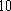 事業面積事業面積事業面積事業面積事業面積用地取得：　　　　　　　m2用地取得：　　　　　　　m2用地取得：　　　　　　　m2用地取得：　　　　　　　m2用地取得：　　　　　　　m2用地取得：　　　　　　　m2用地取得：　　　　　　　m2用地取得：　　　　　　　m2用地取得：　　　　　　　m2用地取得：　　　　　　　m2造成：　　　　　　m2造成：　　　　　　m2造成：　　　　　　m2造成：　　　　　　m2造成：　　　　　　m2造成：　　　　　　m2造成：　　　　　　m2造成：　　　　　　m2　資金計画事業費　　　(千円)事業費　　　(千円)事業費　　　(千円)事業費　　　(千円)事業費　　　(千円)事業費　　　(千円)事業費　　　(千円)事業費　　　(千円)事業費　　　(千円)事業費　　　(千円)事業費　　　(千円)財源　　(千円)財源　　(千円)財源　　(千円)財源　　(千円)財源　　(千円)財源　　(千円)財源　　(千円)財源　　(千円)財源　　(千円)財源　　(千円)財源　　(千円)財源　　(千円)　資金計画用地費用地費用地費用地費住宅金融支援機構借入金住宅金融支援機構借入金住宅金融支援機構借入金住宅金融支援機構借入金住宅金融支援機構借入金住宅金融支援機構借入金　資金計画工事費工事費工事費工事費その他借入金その他借入金その他借入金その他借入金その他借入金その他借入金　資金計画附帯工事費附帯工事費附帯工事費附帯工事費事業収入事業収入事業収入事業収入事業収入事業収入　資金計画事務費事務費事務費事務費自己資金自己資金自己資金自己資金自己資金自己資金　資金計画調査設計費調査設計費調査設計費調査設計費　資金計画借入金利息借入金利息借入金利息借入金利息　資金計画その他その他その他その他　資金計画合計合計合計合計合計合計合計合計合計合計開発事業計画書■公共施設の整備計画開発事業計画書■公共施設の整備計画開発事業計画書■公共施設の整備計画開発事業計画書■公共施設の整備計画開発事業計画書■公共施設の整備計画開発事業計画書■公共施設の整備計画開発事業計画書■公共施設の整備計画開発事業計画書■公共施設の整備計画開発事業計画書■公共施設の整備計画開発事業計画書■公共施設の整備計画開発事業計画書■公共施設の整備計画開発事業計画書■公共施設の整備計画開発事業計画書■公共施設の整備計画種類番号概要概要概要概要概要管理予定者管理予定者用地の寄附備考種類番号幅員幅員延長延長面積管理予定者管理予定者用地の寄附備考　(注)1　公共施設の整備計画には，大崎市開発指導要綱第2条に定める公共施設(道路，公園，緑地，広場，下水道，河川，水路，消防用貯水施設等)について記入すること。　　　2　公共施設の整備計画の番号は，図面記載の番号と一致させること。　　　3　公共施設の整備計画の備考欄には，費用負担の状況を記入すること。■公益施設の整備計画　(注)1　公共施設の整備計画には，大崎市開発指導要綱第2条に定める公共施設(道路，公園，緑地，広場，下水道，河川，水路，消防用貯水施設等)について記入すること。　　　2　公共施設の整備計画の番号は，図面記載の番号と一致させること。　　　3　公共施設の整備計画の備考欄には，費用負担の状況を記入すること。■公益施設の整備計画　(注)1　公共施設の整備計画には，大崎市開発指導要綱第2条に定める公共施設(道路，公園，緑地，広場，下水道，河川，水路，消防用貯水施設等)について記入すること。　　　2　公共施設の整備計画の番号は，図面記載の番号と一致させること。　　　3　公共施設の整備計画の備考欄には，費用負担の状況を記入すること。■公益施設の整備計画　(注)1　公共施設の整備計画には，大崎市開発指導要綱第2条に定める公共施設(道路，公園，緑地，広場，下水道，河川，水路，消防用貯水施設等)について記入すること。　　　2　公共施設の整備計画の番号は，図面記載の番号と一致させること。　　　3　公共施設の整備計画の備考欄には，費用負担の状況を記入すること。■公益施設の整備計画　(注)1　公共施設の整備計画には，大崎市開発指導要綱第2条に定める公共施設(道路，公園，緑地，広場，下水道，河川，水路，消防用貯水施設等)について記入すること。　　　2　公共施設の整備計画の番号は，図面記載の番号と一致させること。　　　3　公共施設の整備計画の備考欄には，費用負担の状況を記入すること。■公益施設の整備計画　(注)1　公共施設の整備計画には，大崎市開発指導要綱第2条に定める公共施設(道路，公園，緑地，広場，下水道，河川，水路，消防用貯水施設等)について記入すること。　　　2　公共施設の整備計画の番号は，図面記載の番号と一致させること。　　　3　公共施設の整備計画の備考欄には，費用負担の状況を記入すること。■公益施設の整備計画　(注)1　公共施設の整備計画には，大崎市開発指導要綱第2条に定める公共施設(道路，公園，緑地，広場，下水道，河川，水路，消防用貯水施設等)について記入すること。　　　2　公共施設の整備計画の番号は，図面記載の番号と一致させること。　　　3　公共施設の整備計画の備考欄には，費用負担の状況を記入すること。■公益施設の整備計画　(注)1　公共施設の整備計画には，大崎市開発指導要綱第2条に定める公共施設(道路，公園，緑地，広場，下水道，河川，水路，消防用貯水施設等)について記入すること。　　　2　公共施設の整備計画の番号は，図面記載の番号と一致させること。　　　3　公共施設の整備計画の備考欄には，費用負担の状況を記入すること。■公益施設の整備計画　(注)1　公共施設の整備計画には，大崎市開発指導要綱第2条に定める公共施設(道路，公園，緑地，広場，下水道，河川，水路，消防用貯水施設等)について記入すること。　　　2　公共施設の整備計画の番号は，図面記載の番号と一致させること。　　　3　公共施設の整備計画の備考欄には，費用負担の状況を記入すること。■公益施設の整備計画　(注)1　公共施設の整備計画には，大崎市開発指導要綱第2条に定める公共施設(道路，公園，緑地，広場，下水道，河川，水路，消防用貯水施設等)について記入すること。　　　2　公共施設の整備計画の番号は，図面記載の番号と一致させること。　　　3　公共施設の整備計画の備考欄には，費用負担の状況を記入すること。■公益施設の整備計画　(注)1　公共施設の整備計画には，大崎市開発指導要綱第2条に定める公共施設(道路，公園，緑地，広場，下水道，河川，水路，消防用貯水施設等)について記入すること。　　　2　公共施設の整備計画の番号は，図面記載の番号と一致させること。　　　3　公共施設の整備計画の備考欄には，費用負担の状況を記入すること。■公益施設の整備計画　(注)1　公共施設の整備計画には，大崎市開発指導要綱第2条に定める公共施設(道路，公園，緑地，広場，下水道，河川，水路，消防用貯水施設等)について記入すること。　　　2　公共施設の整備計画の番号は，図面記載の番号と一致させること。　　　3　公共施設の整備計画の備考欄には，費用負担の状況を記入すること。■公益施設の整備計画　(注)1　公共施設の整備計画には，大崎市開発指導要綱第2条に定める公共施設(道路，公園，緑地，広場，下水道，河川，水路，消防用貯水施設等)について記入すること。　　　2　公共施設の整備計画の番号は，図面記載の番号と一致させること。　　　3　公共施設の整備計画の備考欄には，費用負担の状況を記入すること。■公益施設の整備計画公益施設の名称公益施設の名称公益施設の名称敷地面積敷地面積管理予定者管理予定者管理予定者計画の内容(建設時期等)計画の内容(建設時期等)計画の内容(建設時期等)　(注)1　公益施設の整備計画には，大崎市開発指導要綱第2条に定める公益施設について記入すること。　(注)1　公益施設の整備計画には，大崎市開発指導要綱第2条に定める公益施設について記入すること。　(注)1　公益施設の整備計画には，大崎市開発指導要綱第2条に定める公益施設について記入すること。　(注)1　公益施設の整備計画には，大崎市開発指導要綱第2条に定める公益施設について記入すること。　(注)1　公益施設の整備計画には，大崎市開発指導要綱第2条に定める公益施設について記入すること。　(注)1　公益施設の整備計画には，大崎市開発指導要綱第2条に定める公益施設について記入すること。　(注)1　公益施設の整備計画には，大崎市開発指導要綱第2条に定める公益施設について記入すること。　(注)1　公益施設の整備計画には，大崎市開発指導要綱第2条に定める公益施設について記入すること。　(注)1　公益施設の整備計画には，大崎市開発指導要綱第2条に定める公益施設について記入すること。　(注)1　公益施設の整備計画には，大崎市開発指導要綱第2条に定める公益施設について記入すること。　(注)1　公益施設の整備計画には，大崎市開発指導要綱第2条に定める公益施設について記入すること。　(注)1　公益施設の整備計画には，大崎市開発指導要綱第2条に定める公益施設について記入すること。　(注)1　公益施設の整備計画には，大崎市開発指導要綱第2条に定める公益施設について記入すること。開発事業計画書■事前説明の結果開発事業計画書■事前説明の結果開発事業計画書■事前説明の結果開発事業計画書■事前説明の結果開発事業計画書■事前説明の結果事前説明の方法及び時期事前説明の方法及び時期摘要　(注)1　摘要には，事前説明において発生した問題点等を記入すること。　　　2　様式第3号で定める「開発事業計画の事前説明書」を添付すること。なお，説明した範囲を事前説明書の位置図に明記すること。■協議事項　(注)1　摘要には，事前説明において発生した問題点等を記入すること。　　　2　様式第3号で定める「開発事業計画の事前説明書」を添付すること。なお，説明した範囲を事前説明書の位置図に明記すること。■協議事項　(注)1　摘要には，事前説明において発生した問題点等を記入すること。　　　2　様式第3号で定める「開発事業計画の事前説明書」を添付すること。なお，説明した範囲を事前説明書の位置図に明記すること。■協議事項　(注)1　摘要には，事前説明において発生した問題点等を記入すること。　　　2　様式第3号で定める「開発事業計画の事前説明書」を添付すること。なお，説明した範囲を事前説明書の位置図に明記すること。■協議事項　(注)1　摘要には，事前説明において発生した問題点等を記入すること。　　　2　様式第3号で定める「開発事業計画の事前説明書」を添付すること。なお，説明した範囲を事前説明書の位置図に明記すること。■協議事項協議事項計画の内容計画の内容　開発事業事前協議回答書　大崎建指第　　　　　号　　　　　年　　月　　日による　(注)1　事前協議回答書における計画の内容については，箇条書きにより開発事業者の意見を明記すること。　　　2　開発事業事前協議回答書を添付すること。　(注)1　事前協議回答書における計画の内容については，箇条書きにより開発事業者の意見を明記すること。　　　2　開発事業事前協議回答書を添付すること。　(注)1　事前協議回答書における計画の内容については，箇条書きにより開発事業者の意見を明記すること。　　　2　開発事業事前協議回答書を添付すること。　(注)1　事前協議回答書における計画の内容については，箇条書きにより開発事業者の意見を明記すること。　　　2　開発事業事前協議回答書を添付すること。　(注)1　事前協議回答書における計画の内容については，箇条書きにより開発事業者の意見を明記すること。　　　2　開発事業事前協議回答書を添付すること。開発協定書　大崎市(以下「甲」という。)と　　　　　　　　　　　　　　　　(以下「乙」という。)とは，下記のとおり協定を締結し，誠意をもってこれを履行するものとする。記　1　事業の内容　　　(1)　開発区域：大崎市　　　(2)　面積：　　　(3)　開発の目的：　　　(4)　開発事業期間　　　　　　着工：　　　　　年　　月　　日　　　　　　完了：　　　　　年　　月　　日　2　事業の実施　　　(1)　乙は，この協定書に定める事業について，事業計画書に基づき実施するものとする。　　　(2)　乙は，甲及び関係行政機関の助言及び指導のもとに事業を行うものとする。　　　(3)　乙は，事業の着工，事業の進捗状況及び事業の完了について，甲に対し速やかにその旨を通知するものとする。　　　(4)　甲は，乙の事業が円滑に行われるよう，できるかぎりの協力をするものとする。　3　大崎市開発指導要綱及びこの協定書に定めのない事項については，甲と乙が協議して定めるものとする。　上記の協定の締結を証するため，本書を2通作成し，甲，乙，各1通を保有する。年　　月　　日　　　甲　大崎市古川七日町1番1号　　　　　　大崎市長　　　　　　　　　　印　　乙　　　　　　　　　　　　　　　　　　印　　開発事業者名，所在地及び連絡先開発事業者名，所在地及び連絡先市との協定締結日市との協定締結日　　　　年　　月　　日　　　　年　　月　　日開発区域地番開発区域面積開発区域地番開発区域面積大崎市面積：　　　　　　m2　大崎市面積：　　　　　　m2　開発事業の予定用途開発事業の予定用途開発事業期間開発事業期間　　　　年　　月　　日　～　　　　年　　月　　日　　　　年　　月　　日　～　　　　年　　月　　日＜開発区域略図＞＜開発区域略図＞＜開発区域略図＞＜開発区域略図＞位置図(住宅地図)又は，土地利用計画図を貼り付けること。位置図(住宅地図)又は，土地利用計画図を貼り付けること。現場管理者氏名，所在地及び連絡先現場管理者氏名，所在地及び連絡先周辺住民へ特に注意を喚起する事項周辺住民へ特に注意を喚起する事項工事着手届出書年　　月　　日　　大崎市長　様届出者　住所　　　　　　　　　　　　氏名又は名称　　　　　　　　　　　　　下記のとおり工事に着手しましたので，大崎市開発指導要綱第19条の規定により届け出ます。記工事着手届出書年　　月　　日　　大崎市長　様届出者　住所　　　　　　　　　　　　氏名又は名称　　　　　　　　　　　　　下記のとおり工事に着手しましたので，大崎市開発指導要綱第19条の規定により届け出ます。記工事着手届出書年　　月　　日　　大崎市長　様届出者　住所　　　　　　　　　　　　氏名又は名称　　　　　　　　　　　　　下記のとおり工事に着手しましたので，大崎市開発指導要綱第19条の規定により届け出ます。記工事着手届出書年　　月　　日　　大崎市長　様届出者　住所　　　　　　　　　　　　氏名又は名称　　　　　　　　　　　　　下記のとおり工事に着手しましたので，大崎市開発指導要綱第19条の規定により届け出ます。記工事着手届出書年　　月　　日　　大崎市長　様届出者　住所　　　　　　　　　　　　氏名又は名称　　　　　　　　　　　　　下記のとおり工事に着手しましたので，大崎市開発指導要綱第19条の規定により届け出ます。記1　事業区域及び事業名1　事業区域及び事業名大崎市2　工事着手年月日2　工事着手年月日　　　　年　　月　　日3　工事完了年月日3　工事完了年月日　　　　年　　月　　日4　工事施行者住所4　工事施行者氏名又は名称電話(注)1　現況写真を添付すること。　　(1)　現況の開発区域全景写真　　(2)　開発区域内に広報板を設置した写真(注)1　現況写真を添付すること。　　(1)　現況の開発区域全景写真　　(2)　開発区域内に広報板を設置した写真(注)1　現況写真を添付すること。　　(1)　現況の開発区域全景写真　　(2)　開発区域内に広報板を設置した写真(注)1　現況写真を添付すること。　　(1)　現況の開発区域全景写真　　(2)　開発区域内に広報板を設置した写真(注)1　現況写真を添付すること。　　(1)　現況の開発区域全景写真　　(2)　開発区域内に広報板を設置した写真工事完了届出書年　　月　　日　　大崎市長　様届出者　住所　　　　　　　　　　　　氏名又は名称　　　　　　　　　　　　　下記のとおり工事を完了しましたので，大崎市開発指導要綱第21条第1項の規定により届け出ます。記工事完了届出書年　　月　　日　　大崎市長　様届出者　住所　　　　　　　　　　　　氏名又は名称　　　　　　　　　　　　　下記のとおり工事を完了しましたので，大崎市開発指導要綱第21条第1項の規定により届け出ます。記工事完了届出書年　　月　　日　　大崎市長　様届出者　住所　　　　　　　　　　　　氏名又は名称　　　　　　　　　　　　　下記のとおり工事を完了しましたので，大崎市開発指導要綱第21条第1項の規定により届け出ます。記工事完了届出書年　　月　　日　　大崎市長　様届出者　住所　　　　　　　　　　　　氏名又は名称　　　　　　　　　　　　　下記のとおり工事を完了しましたので，大崎市開発指導要綱第21条第1項の規定により届け出ます。記工事完了届出書年　　月　　日　　大崎市長　様届出者　住所　　　　　　　　　　　　氏名又は名称　　　　　　　　　　　　　下記のとおり工事を完了しましたので，大崎市開発指導要綱第21条第1項の規定により届け出ます。記1　事業区域及び事業名1　事業区域及び事業名大崎市2　工事完了年月日2　工事完了年月日　　　　年　　月　　日3　工事施行者住所3　工事施行者氏名又は名称電話(注)完了した施工写真を添付すること。　(1)　完了した開発区域の全景写真　(2)　既存の公共施設に接続する施設の写真　(3)　既存の公共施設の使用にかかわる施設の写真　(4)　寄附にかかわる土地に設置する施設の写真(注)完了した施工写真を添付すること。　(1)　完了した開発区域の全景写真　(2)　既存の公共施設に接続する施設の写真　(3)　既存の公共施設の使用にかかわる施設の写真　(4)　寄附にかかわる土地に設置する施設の写真(注)完了した施工写真を添付すること。　(1)　完了した開発区域の全景写真　(2)　既存の公共施設に接続する施設の写真　(3)　既存の公共施設の使用にかかわる施設の写真　(4)　寄附にかかわる土地に設置する施設の写真(注)完了した施工写真を添付すること。　(1)　完了した開発区域の全景写真　(2)　既存の公共施設に接続する施設の写真　(3)　既存の公共施設の使用にかかわる施設の写真　(4)　寄附にかかわる土地に設置する施設の写真(注)完了した施工写真を添付すること。　(1)　完了した開発区域の全景写真　(2)　既存の公共施設に接続する施設の写真　(3)　既存の公共施設の使用にかかわる施設の写真　(4)　寄附にかかわる土地に設置する施設の写真手直し工事等完了届出書年　　月　　日　　大崎市長　様届出者　住所　　　　　　　　　　　　氏名又は名称　　　　　　　　　　　　　下記のとおり手直し工事等を完了しましたので，大崎市開発指導要綱第21条第3項の規定により届け出ます。記手直し工事等完了届出書年　　月　　日　　大崎市長　様届出者　住所　　　　　　　　　　　　氏名又は名称　　　　　　　　　　　　　下記のとおり手直し工事等を完了しましたので，大崎市開発指導要綱第21条第3項の規定により届け出ます。記手直し工事等完了届出書年　　月　　日　　大崎市長　様届出者　住所　　　　　　　　　　　　氏名又は名称　　　　　　　　　　　　　下記のとおり手直し工事等を完了しましたので，大崎市開発指導要綱第21条第3項の規定により届け出ます。記手直し工事等完了届出書年　　月　　日　　大崎市長　様届出者　住所　　　　　　　　　　　　氏名又は名称　　　　　　　　　　　　　下記のとおり手直し工事等を完了しましたので，大崎市開発指導要綱第21条第3項の規定により届け出ます。記手直し工事等完了届出書年　　月　　日　　大崎市長　様届出者　住所　　　　　　　　　　　　氏名又は名称　　　　　　　　　　　　　下記のとおり手直し工事等を完了しましたので，大崎市開発指導要綱第21条第3項の規定により届け出ます。記1　事業区域及び事業名1　事業区域及び事業名大崎市2　手直し工事等完了年月日2　手直し工事等完了年月日　　　　年　　月　　日3　工事施行者住所3　工事施行者氏名又は名称電話4　手直し工事等の内容(手直し箇所，方法等)4　手直し工事等の内容(手直し箇所，方法等)検査結果通知書年　　月　　日　　　　　　　　　　　様大崎市長　　　　　　　　　　印　大崎市開発指導要綱に基づく検査について(通知)検査結果通知書年　　月　　日　　　　　　　　　　　様大崎市長　　　　　　　　　　印　大崎市開発指導要綱に基づく検査について(通知)検査結果通知書年　　月　　日　　　　　　　　　　　様大崎市長　　　　　　　　　　印　大崎市開発指導要綱に基づく検査について(通知)検査結果通知書年　　月　　日　　　　　　　　　　　様大崎市長　　　　　　　　　　印　大崎市開発指導要綱に基づく検査について(通知)検査結果通知書年　　月　　日　　　　　　　　　　　様大崎市長　　　　　　　　　　印　大崎市開発指導要綱に基づく検査について(通知)検査結果通知書年　　月　　日　　　　　　　　　　　様大崎市長　　　　　　　　　　印　大崎市開発指導要綱に基づく検査について(通知)　　　　年　月　日付けで届出のあった，大崎市開発指導要綱　　　　年　月　日付けで届出のあった，大崎市開発指導要綱　　　　年　月　日付けで届出のあった，大崎市開発指導要綱第22条第1項第22条第5項に基づに基づく開発行為の工事完了について，下記のとおり検査を実施しましたので，その結果を通知いたします。記く開発行為の工事完了について，下記のとおり検査を実施しましたので，その結果を通知いたします。記く開発行為の工事完了について，下記のとおり検査を実施しましたので，その結果を通知いたします。記く開発行為の工事完了について，下記のとおり検査を実施しましたので，その結果を通知いたします。記く開発行為の工事完了について，下記のとおり検査を実施しましたので，その結果を通知いたします。記く開発行為の工事完了について，下記のとおり検査を実施しましたので，その結果を通知いたします。記1　開発区域大崎市大崎市大崎市2　検査実施年月日　　　　年　　月　　日　　　　年　　月　　日　　　　年　　月　　日3　検査結果4　摘要手直し工事等回答書年　　月　　日　　大崎市長　様届出者　住所　　　　　　　　　　　　氏名又は名称　　　　　　　　　　　　大崎市開発指導要綱に基づく手直し工事等の回答について　大崎市開発指導要綱第22条第4項の規定に基づき，下記のとおり手直し工事等について回答いたします。記手直し工事等回答書年　　月　　日　　大崎市長　様届出者　住所　　　　　　　　　　　　氏名又は名称　　　　　　　　　　　　大崎市開発指導要綱に基づく手直し工事等の回答について　大崎市開発指導要綱第22条第4項の規定に基づき，下記のとおり手直し工事等について回答いたします。記手直し工事等回答書年　　月　　日　　大崎市長　様届出者　住所　　　　　　　　　　　　氏名又は名称　　　　　　　　　　　　大崎市開発指導要綱に基づく手直し工事等の回答について　大崎市開発指導要綱第22条第4項の規定に基づき，下記のとおり手直し工事等について回答いたします。記手直し工事等回答書年　　月　　日　　大崎市長　様届出者　住所　　　　　　　　　　　　氏名又は名称　　　　　　　　　　　　大崎市開発指導要綱に基づく手直し工事等の回答について　大崎市開発指導要綱第22条第4項の規定に基づき，下記のとおり手直し工事等について回答いたします。記1　開発区域大崎市2　検査年月日　　　　年　　月　　日3　検査結果　　(手直し箇所等)4　手直し工事等の内容引渡書年　　月　　日　　大崎市長　様届出者　住所　　　　　　　　　　　　氏名又は名称　　　　　　　　　　　　引渡書年　　月　　日　　大崎市長　様届出者　住所　　　　　　　　　　　　氏名又は名称　　　　　　　　　　　　引渡書年　　月　　日　　大崎市長　様届出者　住所　　　　　　　　　　　　氏名又は名称　　　　　　　　　　　　引渡書年　　月　　日　　大崎市長　様届出者　住所　　　　　　　　　　　　氏名又は名称　　　　　　　　　　　　引渡書年　　月　　日　　大崎市長　様届出者　住所　　　　　　　　　　　　氏名又は名称　　　　　　　　　　　　引渡書年　　月　　日　　大崎市長　様届出者　住所　　　　　　　　　　　　氏名又は名称　　　　　　　　　　　　　　都市計画法第40条第1項・第2項　　大崎市開発指導要綱第23条第1項　　都市計画法第40条第1項・第2項　　大崎市開発指導要綱第23条第1項　　都市計画法第40条第1項・第2項　　大崎市開発指導要綱第23条第1項の規定により下記のとおり公共施設を帰属寄附します。記　1　開発区域：大崎市ます。記　1　開発区域：大崎市ます。記　1　開発区域：大崎市ます。記　1　開発区域：大崎市ます。記　1　開発区域：大崎市ます。記　1　開発区域：大崎市　2　市に帰属寄附する公共施設等一覧表：別紙する公共施設等一覧表：別紙する公共施設等一覧表：別紙する公共施設等一覧表：別紙　3　添付書類　　(1)　登記原因証明情報　　(2)　登記承諾書　　(3)　印鑑登録証明書　　(4)　登記事項証明書　　(5)　その他関係書類　　　　　　　案内図　　　　　　　公図　　　　　　　承認図　　　　　　　構造図等　3　添付書類　　(1)　登記原因証明情報　　(2)　登記承諾書　　(3)　印鑑登録証明書　　(4)　登記事項証明書　　(5)　その他関係書類　　　　　　　案内図　　　　　　　公図　　　　　　　承認図　　　　　　　構造図等　3　添付書類　　(1)　登記原因証明情報　　(2)　登記承諾書　　(3)　印鑑登録証明書　　(4)　登記事項証明書　　(5)　その他関係書類　　　　　　　案内図　　　　　　　公図　　　　　　　承認図　　　　　　　構造図等　3　添付書類　　(1)　登記原因証明情報　　(2)　登記承諾書　　(3)　印鑑登録証明書　　(4)　登記事項証明書　　(5)　その他関係書類　　　　　　　案内図　　　　　　　公図　　　　　　　承認図　　　　　　　構造図等　3　添付書類　　(1)　登記原因証明情報　　(2)　登記承諾書　　(3)　印鑑登録証明書　　(4)　登記事項証明書　　(5)　その他関係書類　　　　　　　案内図　　　　　　　公図　　　　　　　承認図　　　　　　　構造図等　3　添付書類　　(1)　登記原因証明情報　　(2)　登記承諾書　　(3)　印鑑登録証明書　　(4)　登記事項証明書　　(5)　その他関係書類　　　　　　　案内図　　　　　　　公図　　　　　　　承認図　　　　　　　構造図等引渡書　(別紙)　■市に帰属及び寄附する公共施設及び公益施設一覧表引渡書　(別紙)　■市に帰属及び寄附する公共施設及び公益施設一覧表引渡書　(別紙)　■市に帰属及び寄附する公共施設及び公益施設一覧表引渡書　(別紙)　■市に帰属及び寄附する公共施設及び公益施設一覧表引渡書　(別紙)　■市に帰属及び寄附する公共施設及び公益施設一覧表引渡書　(別紙)　■市に帰属及び寄附する公共施設及び公益施設一覧表種類番号規模(幅員×延長，面積等)備考　(注)　公共施設及び公益施設の番号は，図面記載の番号と一致させること。　(注)　公共施設及び公益施設の番号は，図面記載の番号と一致させること。　(注)　公共施設及び公益施設の番号は，図面記載の番号と一致させること。　(注)　公共施設及び公益施設の番号は，図面記載の番号と一致させること。　(注)　公共施設及び公益施設の番号は，図面記載の番号と一致させること。　(注)　公共施設及び公益施設の番号は，図面記載の番号と一致させること。協定開発事業の協定開発事業の協定開発事業の協定開発事業の廃止又は中止再開廃止又は中止再開届出書届出書年　　月　　日　大崎市長　様届出者　住所　　　　　　　　　　　　氏名又は名称　　　　　　　　　　　　年　　月　　日　大崎市長　様届出者　住所　　　　　　　　　　　　氏名又は名称　　　　　　　　　　　　年　　月　　日　大崎市長　様届出者　住所　　　　　　　　　　　　氏名又は名称　　　　　　　　　　　　年　　月　　日　大崎市長　様届出者　住所　　　　　　　　　　　　氏名又は名称　　　　　　　　　　　　年　　月　　日　大崎市長　様届出者　住所　　　　　　　　　　　　氏名又は名称　　　　　　　　　　　　年　　月　　日　大崎市長　様届出者　住所　　　　　　　　　　　　氏名又は名称　　　　　　　　　　　　年　　月　　日　大崎市長　様届出者　住所　　　　　　　　　　　　氏名又は名称　　　　　　　　　　　　年　　月　　日　大崎市長　様届出者　住所　　　　　　　　　　　　氏名又は名称　　　　　　　　　　　　　下記のとおり協定開発事業を　下記のとおり協定開発事業を　下記のとおり協定開発事業を廃止又は中止再開廃止又は中止再開しますので，大崎市開発指導要綱第25しますので，大崎市開発指導要綱第25しますので，大崎市開発指導要綱第25条第1項の規定により届け出ます。記条第1項の規定により届け出ます。記条第1項の規定により届け出ます。記条第1項の規定により届け出ます。記条第1項の規定により届け出ます。記条第1項の規定により届け出ます。記条第1項の規定により届け出ます。記条第1項の規定により届け出ます。記1　事業区域及び事業名大崎市大崎市大崎市大崎市大崎市2　協定締結年月日　　　　年　　月　　日　　　　年　　月　　日　　　　年　　月　　日　　　　年　　月　　日　　　　年　　月　　日3　廃止又は中止(再開)にかかわる面積　　　　　　　　　　　　　　m2　　　　　　　　　　　　　　m2　　　　　　　　　　　　　　m2　　　　　　　　　　　　　　m2　　　　　　　　　　　　　　m24　廃止又は中止(再開)年月日　　　　年　　月　　日　　　　年　　月　　日　　　　年　　月　　日　　　　年　　月　　日　　　　年　　月　　日5　廃止又は中止(再開)の理由6　廃止又は中止(再開)時の工事の状況7　公共施設の機能の回復等の具体的計画　(注)1　廃止又は中止(再開)時の工事の状況については，工事の状況を示した図面を提出すること。　　　2　公共施設の機能の回復等の具体的計画については，別途既存の公共施設の原状復旧，環境の保全，保安施設の設置等に関する計画書を提出すること。　(注)1　廃止又は中止(再開)時の工事の状況については，工事の状況を示した図面を提出すること。　　　2　公共施設の機能の回復等の具体的計画については，別途既存の公共施設の原状復旧，環境の保全，保安施設の設置等に関する計画書を提出すること。　(注)1　廃止又は中止(再開)時の工事の状況については，工事の状況を示した図面を提出すること。　　　2　公共施設の機能の回復等の具体的計画については，別途既存の公共施設の原状復旧，環境の保全，保安施設の設置等に関する計画書を提出すること。　(注)1　廃止又は中止(再開)時の工事の状況については，工事の状況を示した図面を提出すること。　　　2　公共施設の機能の回復等の具体的計画については，別途既存の公共施設の原状復旧，環境の保全，保安施設の設置等に関する計画書を提出すること。　(注)1　廃止又は中止(再開)時の工事の状況については，工事の状況を示した図面を提出すること。　　　2　公共施設の機能の回復等の具体的計画については，別途既存の公共施設の原状復旧，環境の保全，保安施設の設置等に関する計画書を提出すること。　(注)1　廃止又は中止(再開)時の工事の状況については，工事の状況を示した図面を提出すること。　　　2　公共施設の機能の回復等の具体的計画については，別途既存の公共施設の原状復旧，環境の保全，保安施設の設置等に関する計画書を提出すること。　(注)1　廃止又は中止(再開)時の工事の状況については，工事の状況を示した図面を提出すること。　　　2　公共施設の機能の回復等の具体的計画については，別途既存の公共施設の原状復旧，環境の保全，保安施設の設置等に関する計画書を提出すること。　(注)1　廃止又は中止(再開)時の工事の状況については，工事の状況を示した図面を提出すること。　　　2　公共施設の機能の回復等の具体的計画については，別途既存の公共施設の原状復旧，環境の保全，保安施設の設置等に関する計画書を提出すること。開発事業変更協議書年　　月　　日　　　大崎市長　様協議者　　　　　　　　　　　　　　　　住所　　　　　　　　　　　　　氏名又は名称　　　　　　　　　　　　　担当者名　　　　　　　　　　　　　電話番号　　　　　　　　　　　　　　大崎市開発指導要綱第25条第5項の規定により，開発事業変更協議書を提出します。開発事業変更協議書年　　月　　日　　　大崎市長　様協議者　　　　　　　　　　　　　　　　住所　　　　　　　　　　　　　氏名又は名称　　　　　　　　　　　　　担当者名　　　　　　　　　　　　　電話番号　　　　　　　　　　　　　　大崎市開発指導要綱第25条第5項の規定により，開発事業変更協議書を提出します。開発事業変更協議書年　　月　　日　　　大崎市長　様協議者　　　　　　　　　　　　　　　　住所　　　　　　　　　　　　　氏名又は名称　　　　　　　　　　　　　担当者名　　　　　　　　　　　　　電話番号　　　　　　　　　　　　　　大崎市開発指導要綱第25条第5項の規定により，開発事業変更協議書を提出します。開発事業変更協議書年　　月　　日　　　大崎市長　様協議者　　　　　　　　　　　　　　　　住所　　　　　　　　　　　　　氏名又は名称　　　　　　　　　　　　　担当者名　　　　　　　　　　　　　電話番号　　　　　　　　　　　　　　大崎市開発指導要綱第25条第5項の規定により，開発事業変更協議書を提出します。開発事業変更協議書年　　月　　日　　　大崎市長　様協議者　　　　　　　　　　　　　　　　住所　　　　　　　　　　　　　氏名又は名称　　　　　　　　　　　　　担当者名　　　　　　　　　　　　　電話番号　　　　　　　　　　　　　　大崎市開発指導要綱第25条第5項の規定により，開発事業変更協議書を提出します。開発事業変更協議書年　　月　　日　　　大崎市長　様協議者　　　　　　　　　　　　　　　　住所　　　　　　　　　　　　　氏名又は名称　　　　　　　　　　　　　担当者名　　　　　　　　　　　　　電話番号　　　　　　　　　　　　　　大崎市開発指導要綱第25条第5項の規定により，開発事業変更協議書を提出します。開発事業変更協議書年　　月　　日　　　大崎市長　様協議者　　　　　　　　　　　　　　　　住所　　　　　　　　　　　　　氏名又は名称　　　　　　　　　　　　　担当者名　　　　　　　　　　　　　電話番号　　　　　　　　　　　　　　大崎市開発指導要綱第25条第5項の規定により，開発事業変更協議書を提出します。開発事業変更協議書年　　月　　日　　　大崎市長　様協議者　　　　　　　　　　　　　　　　住所　　　　　　　　　　　　　氏名又は名称　　　　　　　　　　　　　担当者名　　　　　　　　　　　　　電話番号　　　　　　　　　　　　　　大崎市開発指導要綱第25条第5項の規定により，開発事業変更協議書を提出します。開発事業変更協議書年　　月　　日　　　大崎市長　様協議者　　　　　　　　　　　　　　　　住所　　　　　　　　　　　　　氏名又は名称　　　　　　　　　　　　　担当者名　　　　　　　　　　　　　電話番号　　　　　　　　　　　　　　大崎市開発指導要綱第25条第5項の規定により，開発事業変更協議書を提出します。開発事業変更協議書年　　月　　日　　　大崎市長　様協議者　　　　　　　　　　　　　　　　住所　　　　　　　　　　　　　氏名又は名称　　　　　　　　　　　　　担当者名　　　　　　　　　　　　　電話番号　　　　　　　　　　　　　　大崎市開発指導要綱第25条第5項の規定により，開発事業変更協議書を提出します。開発事業変更協議書年　　月　　日　　　大崎市長　様協議者　　　　　　　　　　　　　　　　住所　　　　　　　　　　　　　氏名又は名称　　　　　　　　　　　　　担当者名　　　　　　　　　　　　　電話番号　　　　　　　　　　　　　　大崎市開発指導要綱第25条第5項の規定により，開発事業変更協議書を提出します。開発事業変更協議書年　　月　　日　　　大崎市長　様協議者　　　　　　　　　　　　　　　　住所　　　　　　　　　　　　　氏名又は名称　　　　　　　　　　　　　担当者名　　　　　　　　　　　　　電話番号　　　　　　　　　　　　　　大崎市開発指導要綱第25条第5項の規定により，開発事業変更協議書を提出します。1　開発区域大崎市大崎市大崎市大崎市大崎市大崎市大崎市大崎市大崎市2　面積　　　筆，　　　　m2(実測　　m2)　　　筆，　　　　m2(実測　　m2)　　　筆，　　　　m2(実測　　m2)　　　筆，　　　　m2(実測　　m2)　　　筆，　　　　m2(実測　　m2)　　　筆，　　　　m2(実測　　m2)地目地目3　開発の目的4　開発事業期間着手年　月　日　年　月　日　年　月　日　完了完了完了年　月　日　年　月　日　5　土地の状況＊その他には，都市計画道路の有無等を記入すること都市計画区域都市計画区域内・外内・外農振区域農振区域農振区域農振区域有・無5　土地の状況＊その他には，都市計画道路の有無等を記入すること用途地域指定用途地域指定有　(　　　　　　　　　　)・無有　(　　　　　　　　　　)・無有　(　　　　　　　　　　)・無有　(　　　　　　　　　　)・無有　(　　　　　　　　　　)・無有　(　　　　　　　　　　)・無有　(　　　　　　　　　　)・無5　土地の状況＊その他には，都市計画道路の有無等を記入することその他その他6　工事施行者住所(電話番号)(電話番号)氏名(名称)氏名(名称)7　変更理由8　その他必要な事項(備考)「8　その他必要な事項」には，当該開発事業において農地法その他の法令にかかわり留意すべき事項(手続状況等)を記載すること。［添付書類］　1　位置図(1／25,000～1／50,000)　2　実測図　3　公図の写し　4　登記事項証明書　5　開発事業変更計画書(様式第15号)(その1)～(その4)　6　関係権利者の同意書　7　設計図書　8　その他参考となる書類(備考)「8　その他必要な事項」には，当該開発事業において農地法その他の法令にかかわり留意すべき事項(手続状況等)を記載すること。［添付書類］　1　位置図(1／25,000～1／50,000)　2　実測図　3　公図の写し　4　登記事項証明書　5　開発事業変更計画書(様式第15号)(その1)～(その4)　6　関係権利者の同意書　7　設計図書　8　その他参考となる書類(備考)「8　その他必要な事項」には，当該開発事業において農地法その他の法令にかかわり留意すべき事項(手続状況等)を記載すること。［添付書類］　1　位置図(1／25,000～1／50,000)　2　実測図　3　公図の写し　4　登記事項証明書　5　開発事業変更計画書(様式第15号)(その1)～(その4)　6　関係権利者の同意書　7　設計図書　8　その他参考となる書類(備考)「8　その他必要な事項」には，当該開発事業において農地法その他の法令にかかわり留意すべき事項(手続状況等)を記載すること。［添付書類］　1　位置図(1／25,000～1／50,000)　2　実測図　3　公図の写し　4　登記事項証明書　5　開発事業変更計画書(様式第15号)(その1)～(その4)　6　関係権利者の同意書　7　設計図書　8　その他参考となる書類(備考)「8　その他必要な事項」には，当該開発事業において農地法その他の法令にかかわり留意すべき事項(手続状況等)を記載すること。［添付書類］　1　位置図(1／25,000～1／50,000)　2　実測図　3　公図の写し　4　登記事項証明書　5　開発事業変更計画書(様式第15号)(その1)～(その4)　6　関係権利者の同意書　7　設計図書　8　その他参考となる書類(備考)「8　その他必要な事項」には，当該開発事業において農地法その他の法令にかかわり留意すべき事項(手続状況等)を記載すること。［添付書類］　1　位置図(1／25,000～1／50,000)　2　実測図　3　公図の写し　4　登記事項証明書　5　開発事業変更計画書(様式第15号)(その1)～(その4)　6　関係権利者の同意書　7　設計図書　8　その他参考となる書類(備考)「8　その他必要な事項」には，当該開発事業において農地法その他の法令にかかわり留意すべき事項(手続状況等)を記載すること。［添付書類］　1　位置図(1／25,000～1／50,000)　2　実測図　3　公図の写し　4　登記事項証明書　5　開発事業変更計画書(様式第15号)(その1)～(その4)　6　関係権利者の同意書　7　設計図書　8　その他参考となる書類(備考)「8　その他必要な事項」には，当該開発事業において農地法その他の法令にかかわり留意すべき事項(手続状況等)を記載すること。［添付書類］　1　位置図(1／25,000～1／50,000)　2　実測図　3　公図の写し　4　登記事項証明書　5　開発事業変更計画書(様式第15号)(その1)～(その4)　6　関係権利者の同意書　7　設計図書　8　その他参考となる書類(備考)「8　その他必要な事項」には，当該開発事業において農地法その他の法令にかかわり留意すべき事項(手続状況等)を記載すること。［添付書類］　1　位置図(1／25,000～1／50,000)　2　実測図　3　公図の写し　4　登記事項証明書　5　開発事業変更計画書(様式第15号)(その1)～(その4)　6　関係権利者の同意書　7　設計図書　8　その他参考となる書類(備考)「8　その他必要な事項」には，当該開発事業において農地法その他の法令にかかわり留意すべき事項(手続状況等)を記載すること。［添付書類］　1　位置図(1／25,000～1／50,000)　2　実測図　3　公図の写し　4　登記事項証明書　5　開発事業変更計画書(様式第15号)(その1)～(その4)　6　関係権利者の同意書　7　設計図書　8　その他参考となる書類(備考)「8　その他必要な事項」には，当該開発事業において農地法その他の法令にかかわり留意すべき事項(手続状況等)を記載すること。［添付書類］　1　位置図(1／25,000～1／50,000)　2　実測図　3　公図の写し　4　登記事項証明書　5　開発事業変更計画書(様式第15号)(その1)～(その4)　6　関係権利者の同意書　7　設計図書　8　その他参考となる書類(備考)「8　その他必要な事項」には，当該開発事業において農地法その他の法令にかかわり留意すべき事項(手続状況等)を記載すること。［添付書類］　1　位置図(1／25,000～1／50,000)　2　実測図　3　公図の写し　4　登記事項証明書　5　開発事業変更計画書(様式第15号)(その1)～(その4)　6　関係権利者の同意書　7　設計図書　8　その他参考となる書類開発事業変更計画書年　　月　　日　　大崎市長　様開発事業者　　　　　　　　　　　　　　　住所　　　　　　　　　　　　氏名又は名称　　　　　　　　　　　　担当者名　　　　　　　　　　　　電話番号　　　　　　　　　　　　　大崎市開発指導要綱第25条第5項の規定により，下記の開発事業について変更計画書を提出します。　1　開発区域　2　面積　3　開発の目的　4　開発事業期間　当初　(着手)　　　　年　　月　　日～(完了)　　　　年　　月　　日　　　　　　　　　　変更　(着手)　　　　年　　月　　日～(完了)　　　　年　　月　　日　5　添付図書　　　　　1)　添付図面　　　一式　　　　　2)　土地の登記事項証明書　　　　　3)　公図の写し開発事業変更計画書開発事業変更計画書開発事業変更計画書開発事業変更計画書開発事業変更計画書開発事業変更計画書開発事業変更計画書開発事業変更計画書開発事業変更計画書開発事業変更計画書開発事業変更計画書開発事業変更計画書開発事業変更計画書開発事業変更計画書開発事業変更計画書開発事業変更計画書開発事業変更計画書開発事業変更計画書開発事業変更計画書開発事業変更計画書開発事業変更計画書開発事業変更計画書開発事業変更計画書開発事業変更計画書開発事業変更計画書開発事業変更計画書1　開発区域1　開発区域1　開発区域1　開発区域大崎市大崎市大崎市大崎市大崎市大崎市大崎市大崎市大崎市大崎市大崎市大崎市大崎市大崎市大崎市大崎市大崎市大崎市大崎市大崎市2　事業の目的2　事業の目的2　事業の目的2　事業の目的3　都市計画等3　都市計画等3　都市計画等3　都市計画等都市計画区域都市計画区域都市計画区域都市計画区域都市計画区域内・外内・外内・外内・外内・外内・外農振区域農振区域農振区域農振区域農振区域有・無有・無有・無有・無3　都市計画等3　都市計画等3　都市計画等3　都市計画等用途地域指定用途地域指定用途地域指定用途地域指定用途地域指定有(　　　　　　　　　　　　)・無有(　　　　　　　　　　　　)・無有(　　　　　　　　　　　　)・無有(　　　　　　　　　　　　)・無有(　　　　　　　　　　　　)・無有(　　　　　　　　　　　　)・無有(　　　　　　　　　　　　)・無有(　　　　　　　　　　　　)・無有(　　　　　　　　　　　　)・無有(　　　　　　　　　　　　)・無有(　　　　　　　　　　　　)・無有(　　　　　　　　　　　　)・無有(　　　　　　　　　　　　)・無有(　　　　　　　　　　　　)・無有(　　　　　　　　　　　　)・無4　土地利用4　土地利用4　土地利用現況宅地宅地宅地宅地宅地農地農地農地農地山林山林山林山林山林山林原野原野原野その他計4　土地利用4　土地利用4　土地利用現況m2m2m2m2m2m2m2m2m2m2m2m2m2m2m2m2m2m2m2m24　土地利用4　土地利用4　土地利用現況％％％％％％％％％％％％％％％％％％％100.0％4　土地利用4　土地利用4　土地利用計画宅地宅地宅地宅地宅地宅地宅地宅地宅地公共用地公共用地公共用地公共用地公共用地公共用地公共用地公共用地公共用地その他計4　土地利用4　土地利用4　土地利用計画一般住宅一般住宅一般住宅住宅以外住宅以外住宅以外公益的施設公益的施設公益的施設道路道路道路道路公園公園公園その他その他その他計4　土地利用4　土地利用4　土地利用計画m2m2m2m2m2m2m2m2m2m2m2m2m2m2m2m2m2m2m2m24　土地利用4　土地利用4　土地利用計画％％％％％％％％％％％％％％％％％％％100.0％5　区画設定計画5　区画設定計画5　区画設定計画5　区画設定計画区画数区画数区画数最大区画面積最大区画面積最大区画面積最大区画面積最大区画面積最大区画面積最大区画面積最小区画面積最小区画面積最小区画面積最小区画面積最小区画面積最小区画面積最小区画面積区画の平均面積区画の平均面積区画の平均面積5　区画設定計画5　区画設定計画5　区画設定計画5　区画設定計画区画区画区画m2m2m2m2m2m2m2m2m2m2m2m2m2m2m2m2m26　宅地の処分計画6　宅地の処分計画6　宅地の処分計画6　宅地の処分計画1平方メートル当たり販売予定価格：　平均　　　　　　円／m21平方メートル当たり販売予定価格：　平均　　　　　　円／m21平方メートル当たり販売予定価格：　平均　　　　　　円／m21平方メートル当たり販売予定価格：　平均　　　　　　円／m21平方メートル当たり販売予定価格：　平均　　　　　　円／m21平方メートル当たり販売予定価格：　平均　　　　　　円／m21平方メートル当たり販売予定価格：　平均　　　　　　円／m21平方メートル当たり販売予定価格：　平均　　　　　　円／m21平方メートル当たり販売予定価格：　平均　　　　　　円／m21平方メートル当たり販売予定価格：　平均　　　　　　円／m21平方メートル当たり販売予定価格：　平均　　　　　　円／m21平方メートル当たり販売予定価格：　平均　　　　　　円／m21平方メートル当たり販売予定価格：　平均　　　　　　円／m21平方メートル当たり販売予定価格：　平均　　　　　　円／m21平方メートル当たり販売予定価格：　平均　　　　　　円／m21平方メートル当たり販売予定価格：　平均　　　　　　円／m21平方メートル当たり販売予定価格：　平均　　　　　　円／m21平方メートル当たり販売予定価格：　平均　　　　　　円／m21平方メートル当たり販売予定価格：　平均　　　　　　円／m21平方メートル当たり販売予定価格：　平均　　　　　　円／m27　計画戸数及び計画人口7　計画戸数及び計画人口7　計画戸数及び計画人口7　計画戸数及び計画人口戸建戸建戸建戸建共同住宅共同住宅共同住宅合計合計合計合計合計計画人口計画人口計画人口計画人口計画人口人口密度人口密度人口密度7　計画戸数及び計画人口7　計画戸数及び計画人口7　計画戸数及び計画人口7　計画戸数及び計画人口人人人人人人／ha人／ha人／ha8　交通機関の状況8　交通機関の状況8　交通機関の状況8　交通機関の状況(○駅，□バス停から徒歩△分など)　　　(○駅，□バス停から徒歩△分など)　　　(○駅，□バス停から徒歩△分など)　　　(○駅，□バス停から徒歩△分など)　　　(○駅，□バス停から徒歩△分など)　　　(○駅，□バス停から徒歩△分など)　　　(○駅，□バス停から徒歩△分など)　　　(○駅，□バス停から徒歩△分など)　　　(○駅，□バス停から徒歩△分など)　　　(○駅，□バス停から徒歩△分など)　　　(○駅，□バス停から徒歩△分など)　　　(○駅，□バス停から徒歩△分など)　　　(○駅，□バス停から徒歩△分など)　　　(○駅，□バス停から徒歩△分など)　　　(○駅，□バス停から徒歩△分など)　　　(○駅，□バス停から徒歩△分など)　　　(○駅，□バス停から徒歩△分など)　　　(○駅，□バス停から徒歩△分など)　　　(○駅，□バス停から徒歩△分など)　　　(○駅，□バス停から徒歩△分など)　　　9　施設計画9　施設計画上水道施設上水道施設上水道施設上水道施設ア　公営水道　イ　簡易水道　ウ　その他(　　　　)ア　公営水道　イ　簡易水道　ウ　その他(　　　　)ア　公営水道　イ　簡易水道　ウ　その他(　　　　)ア　公営水道　イ　簡易水道　ウ　その他(　　　　)ア　公営水道　イ　簡易水道　ウ　その他(　　　　)ア　公営水道　イ　簡易水道　ウ　その他(　　　　)ア　公営水道　イ　簡易水道　ウ　その他(　　　　)ア　公営水道　イ　簡易水道　ウ　その他(　　　　)ア　公営水道　イ　簡易水道　ウ　その他(　　　　)ア　公営水道　イ　簡易水道　ウ　その他(　　　　)ア　公営水道　イ　簡易水道　ウ　その他(　　　　)ア　公営水道　イ　簡易水道　ウ　その他(　　　　)ア　公営水道　イ　簡易水道　ウ　その他(　　　　)ア　公営水道　イ　簡易水道　ウ　その他(　　　　)ア　公営水道　イ　簡易水道　ウ　その他(　　　　)ア　公営水道　イ　簡易水道　ウ　その他(　　　　)ア　公営水道　イ　簡易水道　ウ　その他(　　　　)ア　公営水道　イ　簡易水道　ウ　その他(　　　　)9　施設計画9　施設計画消防水利施設消防水利施設消防水利施設消防水利施設ア　消火栓　　イ　貯水槽　　ウ　その他(　　　　)ア　消火栓　　イ　貯水槽　　ウ　その他(　　　　)ア　消火栓　　イ　貯水槽　　ウ　その他(　　　　)ア　消火栓　　イ　貯水槽　　ウ　その他(　　　　)ア　消火栓　　イ　貯水槽　　ウ　その他(　　　　)ア　消火栓　　イ　貯水槽　　ウ　その他(　　　　)ア　消火栓　　イ　貯水槽　　ウ　その他(　　　　)ア　消火栓　　イ　貯水槽　　ウ　その他(　　　　)ア　消火栓　　イ　貯水槽　　ウ　その他(　　　　)ア　消火栓　　イ　貯水槽　　ウ　その他(　　　　)ア　消火栓　　イ　貯水槽　　ウ　その他(　　　　)ア　消火栓　　イ　貯水槽　　ウ　その他(　　　　)ア　消火栓　　イ　貯水槽　　ウ　その他(　　　　)ア　消火栓　　イ　貯水槽　　ウ　その他(　　　　)ア　消火栓　　イ　貯水槽　　ウ　その他(　　　　)ア　消火栓　　イ　貯水槽　　ウ　その他(　　　　)ア　消火栓　　イ　貯水槽　　ウ　その他(　　　　)ア　消火栓　　イ　貯水槽　　ウ　その他(　　　　)9　施設計画9　施設計画雨水排水施設雨水排水施設雨水排水施設雨水排水施設ア　調整池を設置　イ　直接河川(水路)に放流　ウ　公共下水道に接続ア　調整池を設置　イ　直接河川(水路)に放流　ウ　公共下水道に接続ア　調整池を設置　イ　直接河川(水路)に放流　ウ　公共下水道に接続ア　調整池を設置　イ　直接河川(水路)に放流　ウ　公共下水道に接続ア　調整池を設置　イ　直接河川(水路)に放流　ウ　公共下水道に接続ア　調整池を設置　イ　直接河川(水路)に放流　ウ　公共下水道に接続ア　調整池を設置　イ　直接河川(水路)に放流　ウ　公共下水道に接続ア　調整池を設置　イ　直接河川(水路)に放流　ウ　公共下水道に接続ア　調整池を設置　イ　直接河川(水路)に放流　ウ　公共下水道に接続ア　調整池を設置　イ　直接河川(水路)に放流　ウ　公共下水道に接続ア　調整池を設置　イ　直接河川(水路)に放流　ウ　公共下水道に接続ア　調整池を設置　イ　直接河川(水路)に放流　ウ　公共下水道に接続ア　調整池を設置　イ　直接河川(水路)に放流　ウ　公共下水道に接続ア　調整池を設置　イ　直接河川(水路)に放流　ウ　公共下水道に接続ア　調整池を設置　イ　直接河川(水路)に放流　ウ　公共下水道に接続ア　調整池を設置　イ　直接河川(水路)に放流　ウ　公共下水道に接続ア　調整池を設置　イ　直接河川(水路)に放流　ウ　公共下水道に接続ア　調整池を設置　イ　直接河川(水路)に放流　ウ　公共下水道に接続9　施設計画9　施設計画下水(汚水)下水(汚水)下水(汚水)下水(汚水)ア　公共下水道と接続する　イ　しない(処理方式：　　　　　)ア　公共下水道と接続する　イ　しない(処理方式：　　　　　)ア　公共下水道と接続する　イ　しない(処理方式：　　　　　)ア　公共下水道と接続する　イ　しない(処理方式：　　　　　)ア　公共下水道と接続する　イ　しない(処理方式：　　　　　)ア　公共下水道と接続する　イ　しない(処理方式：　　　　　)ア　公共下水道と接続する　イ　しない(処理方式：　　　　　)ア　公共下水道と接続する　イ　しない(処理方式：　　　　　)ア　公共下水道と接続する　イ　しない(処理方式：　　　　　)ア　公共下水道と接続する　イ　しない(処理方式：　　　　　)ア　公共下水道と接続する　イ　しない(処理方式：　　　　　)ア　公共下水道と接続する　イ　しない(処理方式：　　　　　)ア　公共下水道と接続する　イ　しない(処理方式：　　　　　)ア　公共下水道と接続する　イ　しない(処理方式：　　　　　)ア　公共下水道と接続する　イ　しない(処理方式：　　　　　)ア　公共下水道と接続する　イ　しない(処理方式：　　　　　)ア　公共下水道と接続する　イ　しない(処理方式：　　　　　)ア　公共下水道と接続する　イ　しない(処理方式：　　　　　)　資金計画事業面積事業面積事業面積事業面積事業面積用地取得：　　　　　　　m2用地取得：　　　　　　　m2用地取得：　　　　　　　m2用地取得：　　　　　　　m2用地取得：　　　　　　　m2用地取得：　　　　　　　m2用地取得：　　　　　　　m2用地取得：　　　　　　　m2用地取得：　　　　　　　m2用地取得：　　　　　　　m2造成：　　　　　　m2造成：　　　　　　m2造成：　　　　　　m2造成：　　　　　　m2造成：　　　　　　m2造成：　　　　　　m2造成：　　　　　　m2造成：　　　　　　m2　資金計画事業費　　　(千円)事業費　　　(千円)事業費　　　(千円)事業費　　　(千円)事業費　　　(千円)事業費　　　(千円)事業費　　　(千円)事業費　　　(千円)事業費　　　(千円)事業費　　　(千円)事業費　　　(千円)財源　　(千円)財源　　(千円)財源　　(千円)財源　　(千円)財源　　(千円)財源　　(千円)財源　　(千円)財源　　(千円)財源　　(千円)財源　　(千円)財源　　(千円)財源　　(千円)　資金計画用地費用地費用地費用地費住宅金融支援機構借入金住宅金融支援機構借入金住宅金融支援機構借入金住宅金融支援機構借入金住宅金融支援機構借入金住宅金融支援機構借入金　資金計画工事費工事費工事費工事費その他借入金その他借入金その他借入金その他借入金その他借入金その他借入金　資金計画附帯工事費附帯工事費附帯工事費附帯工事費事業収入事業収入事業収入事業収入事業収入事業収入　資金計画事務費事務費事務費事務費自己資金自己資金自己資金自己資金自己資金自己資金　資金計画調査設計費調査設計費調査設計費調査設計費　資金計画借入金利息借入金利息借入金利息借入金利息　資金計画その他その他その他その他　資金計画合計合計合計合計合計合計合計合計合計合計開発事業変更計画書　■公共施設の整備計画開発事業変更計画書　■公共施設の整備計画開発事業変更計画書　■公共施設の整備計画開発事業変更計画書　■公共施設の整備計画開発事業変更計画書　■公共施設の整備計画開発事業変更計画書　■公共施設の整備計画開発事業変更計画書　■公共施設の整備計画開発事業変更計画書　■公共施設の整備計画開発事業変更計画書　■公共施設の整備計画開発事業変更計画書　■公共施設の整備計画開発事業変更計画書　■公共施設の整備計画開発事業変更計画書　■公共施設の整備計画開発事業変更計画書　■公共施設の整備計画種類番号概要概要概要概要概要管理予定者管理予定者用地の寄附備考種類番号幅員幅員延長延長面積管理予定者管理予定者用地の寄附備考　(注)1　公共施設の整備計画には，大崎市開発指導要綱第2条に定める公共施設(道路，公園，緑地，広場，下水道，河川，水路，消防用貯水施設等)について記入すること。　　　2　公共施設の整備計画の番号は，図面記載の番号と一致させること。　　　3　公共施設の整備計画の備考欄には，費用負担の状況を記入すること。　■公益施設の整備計画　(注)1　公共施設の整備計画には，大崎市開発指導要綱第2条に定める公共施設(道路，公園，緑地，広場，下水道，河川，水路，消防用貯水施設等)について記入すること。　　　2　公共施設の整備計画の番号は，図面記載の番号と一致させること。　　　3　公共施設の整備計画の備考欄には，費用負担の状況を記入すること。　■公益施設の整備計画　(注)1　公共施設の整備計画には，大崎市開発指導要綱第2条に定める公共施設(道路，公園，緑地，広場，下水道，河川，水路，消防用貯水施設等)について記入すること。　　　2　公共施設の整備計画の番号は，図面記載の番号と一致させること。　　　3　公共施設の整備計画の備考欄には，費用負担の状況を記入すること。　■公益施設の整備計画　(注)1　公共施設の整備計画には，大崎市開発指導要綱第2条に定める公共施設(道路，公園，緑地，広場，下水道，河川，水路，消防用貯水施設等)について記入すること。　　　2　公共施設の整備計画の番号は，図面記載の番号と一致させること。　　　3　公共施設の整備計画の備考欄には，費用負担の状況を記入すること。　■公益施設の整備計画　(注)1　公共施設の整備計画には，大崎市開発指導要綱第2条に定める公共施設(道路，公園，緑地，広場，下水道，河川，水路，消防用貯水施設等)について記入すること。　　　2　公共施設の整備計画の番号は，図面記載の番号と一致させること。　　　3　公共施設の整備計画の備考欄には，費用負担の状況を記入すること。　■公益施設の整備計画　(注)1　公共施設の整備計画には，大崎市開発指導要綱第2条に定める公共施設(道路，公園，緑地，広場，下水道，河川，水路，消防用貯水施設等)について記入すること。　　　2　公共施設の整備計画の番号は，図面記載の番号と一致させること。　　　3　公共施設の整備計画の備考欄には，費用負担の状況を記入すること。　■公益施設の整備計画　(注)1　公共施設の整備計画には，大崎市開発指導要綱第2条に定める公共施設(道路，公園，緑地，広場，下水道，河川，水路，消防用貯水施設等)について記入すること。　　　2　公共施設の整備計画の番号は，図面記載の番号と一致させること。　　　3　公共施設の整備計画の備考欄には，費用負担の状況を記入すること。　■公益施設の整備計画　(注)1　公共施設の整備計画には，大崎市開発指導要綱第2条に定める公共施設(道路，公園，緑地，広場，下水道，河川，水路，消防用貯水施設等)について記入すること。　　　2　公共施設の整備計画の番号は，図面記載の番号と一致させること。　　　3　公共施設の整備計画の備考欄には，費用負担の状況を記入すること。　■公益施設の整備計画　(注)1　公共施設の整備計画には，大崎市開発指導要綱第2条に定める公共施設(道路，公園，緑地，広場，下水道，河川，水路，消防用貯水施設等)について記入すること。　　　2　公共施設の整備計画の番号は，図面記載の番号と一致させること。　　　3　公共施設の整備計画の備考欄には，費用負担の状況を記入すること。　■公益施設の整備計画　(注)1　公共施設の整備計画には，大崎市開発指導要綱第2条に定める公共施設(道路，公園，緑地，広場，下水道，河川，水路，消防用貯水施設等)について記入すること。　　　2　公共施設の整備計画の番号は，図面記載の番号と一致させること。　　　3　公共施設の整備計画の備考欄には，費用負担の状況を記入すること。　■公益施設の整備計画　(注)1　公共施設の整備計画には，大崎市開発指導要綱第2条に定める公共施設(道路，公園，緑地，広場，下水道，河川，水路，消防用貯水施設等)について記入すること。　　　2　公共施設の整備計画の番号は，図面記載の番号と一致させること。　　　3　公共施設の整備計画の備考欄には，費用負担の状況を記入すること。　■公益施設の整備計画　(注)1　公共施設の整備計画には，大崎市開発指導要綱第2条に定める公共施設(道路，公園，緑地，広場，下水道，河川，水路，消防用貯水施設等)について記入すること。　　　2　公共施設の整備計画の番号は，図面記載の番号と一致させること。　　　3　公共施設の整備計画の備考欄には，費用負担の状況を記入すること。　■公益施設の整備計画　(注)1　公共施設の整備計画には，大崎市開発指導要綱第2条に定める公共施設(道路，公園，緑地，広場，下水道，河川，水路，消防用貯水施設等)について記入すること。　　　2　公共施設の整備計画の番号は，図面記載の番号と一致させること。　　　3　公共施設の整備計画の備考欄には，費用負担の状況を記入すること。　■公益施設の整備計画公益施設の名称公益施設の名称公益施設の名称敷地面積敷地面積管理予定者管理予定者管理予定者計画の内容(建設時期等)計画の内容(建設時期等)計画の内容(建設時期等)　(注)1　公益施設の整備計画には，大崎市開発指導要綱第2条に定める公益施設(教育，福祉，保安，保健，衛生，医療，集会，文化，通信，給水施設，市場等)について記入すること。　(注)1　公益施設の整備計画には，大崎市開発指導要綱第2条に定める公益施設(教育，福祉，保安，保健，衛生，医療，集会，文化，通信，給水施設，市場等)について記入すること。　(注)1　公益施設の整備計画には，大崎市開発指導要綱第2条に定める公益施設(教育，福祉，保安，保健，衛生，医療，集会，文化，通信，給水施設，市場等)について記入すること。　(注)1　公益施設の整備計画には，大崎市開発指導要綱第2条に定める公益施設(教育，福祉，保安，保健，衛生，医療，集会，文化，通信，給水施設，市場等)について記入すること。　(注)1　公益施設の整備計画には，大崎市開発指導要綱第2条に定める公益施設(教育，福祉，保安，保健，衛生，医療，集会，文化，通信，給水施設，市場等)について記入すること。　(注)1　公益施設の整備計画には，大崎市開発指導要綱第2条に定める公益施設(教育，福祉，保安，保健，衛生，医療，集会，文化，通信，給水施設，市場等)について記入すること。　(注)1　公益施設の整備計画には，大崎市開発指導要綱第2条に定める公益施設(教育，福祉，保安，保健，衛生，医療，集会，文化，通信，給水施設，市場等)について記入すること。　(注)1　公益施設の整備計画には，大崎市開発指導要綱第2条に定める公益施設(教育，福祉，保安，保健，衛生，医療，集会，文化，通信，給水施設，市場等)について記入すること。　(注)1　公益施設の整備計画には，大崎市開発指導要綱第2条に定める公益施設(教育，福祉，保安，保健，衛生，医療，集会，文化，通信，給水施設，市場等)について記入すること。　(注)1　公益施設の整備計画には，大崎市開発指導要綱第2条に定める公益施設(教育，福祉，保安，保健，衛生，医療，集会，文化，通信，給水施設，市場等)について記入すること。　(注)1　公益施設の整備計画には，大崎市開発指導要綱第2条に定める公益施設(教育，福祉，保安，保健，衛生，医療，集会，文化，通信，給水施設，市場等)について記入すること。　(注)1　公益施設の整備計画には，大崎市開発指導要綱第2条に定める公益施設(教育，福祉，保安，保健，衛生，医療，集会，文化，通信，給水施設，市場等)について記入すること。　(注)1　公益施設の整備計画には，大崎市開発指導要綱第2条に定める公益施設(教育，福祉，保安，保健，衛生，医療，集会，文化，通信，給水施設，市場等)について記入すること。開発事業変更計画書　■変更事前説明の結果開発事業変更計画書　■変更事前説明の結果開発事業変更計画書　■変更事前説明の結果開発事業変更計画書　■変更事前説明の結果開発事業変更計画書　■変更事前説明の結果変更事前説明の方法及び時期変更事前説明の方法及び時期摘要　(注)　1　変更説明については，開発する規模や事業の目的の内容が著しく変更した場合に，関係者に対し再度説明を行うこと。　　　　2　摘要には，変更事前説明において発生した問題点等を記入すること。　　　　3　様式第3号で定める「開発事業計画の事前説明書」を添付すること。なお，説明した範囲を事前説明書の位置図に明記すること。　■変更協議事項　(注)　1　変更説明については，開発する規模や事業の目的の内容が著しく変更した場合に，関係者に対し再度説明を行うこと。　　　　2　摘要には，変更事前説明において発生した問題点等を記入すること。　　　　3　様式第3号で定める「開発事業計画の事前説明書」を添付すること。なお，説明した範囲を事前説明書の位置図に明記すること。　■変更協議事項　(注)　1　変更説明については，開発する規模や事業の目的の内容が著しく変更した場合に，関係者に対し再度説明を行うこと。　　　　2　摘要には，変更事前説明において発生した問題点等を記入すること。　　　　3　様式第3号で定める「開発事業計画の事前説明書」を添付すること。なお，説明した範囲を事前説明書の位置図に明記すること。　■変更協議事項　(注)　1　変更説明については，開発する規模や事業の目的の内容が著しく変更した場合に，関係者に対し再度説明を行うこと。　　　　2　摘要には，変更事前説明において発生した問題点等を記入すること。　　　　3　様式第3号で定める「開発事業計画の事前説明書」を添付すること。なお，説明した範囲を事前説明書の位置図に明記すること。　■変更協議事項　(注)　1　変更説明については，開発する規模や事業の目的の内容が著しく変更した場合に，関係者に対し再度説明を行うこと。　　　　2　摘要には，変更事前説明において発生した問題点等を記入すること。　　　　3　様式第3号で定める「開発事業計画の事前説明書」を添付すること。なお，説明した範囲を事前説明書の位置図に明記すること。　■変更協議事項変更協議事項変更計画の内容変更計画の内容　開発事業事前協議回答書　大崎建指第　　　　　号　　　　　年　　月　　日による　(注)1　事前協議回答書における計画の内容については，箇条書きにより開発事業者の意見を明記すること。　　　2　開発事業事前協議回答書を添付すること。　(注)1　事前協議回答書における計画の内容については，箇条書きにより開発事業者の意見を明記すること。　　　2　開発事業事前協議回答書を添付すること。　(注)1　事前協議回答書における計画の内容については，箇条書きにより開発事業者の意見を明記すること。　　　2　開発事業事前協議回答書を添付すること。　(注)1　事前協議回答書における計画の内容については，箇条書きにより開発事業者の意見を明記すること。　　　2　開発事業事前協議回答書を添付すること。　(注)1　事前協議回答書における計画の内容については，箇条書きにより開発事業者の意見を明記すること。　　　2　開発事業事前協議回答書を添付すること。工期延期届出書年　　月　　日　　大崎市長　様届出者　住所　　　　　　　　　　　　氏名又は名称　　　　　　　　　　　　　下記のとおり工事を延期したいので，大崎市開発指導要綱第25条第5項の規定により届け出ます。記工期延期届出書年　　月　　日　　大崎市長　様届出者　住所　　　　　　　　　　　　氏名又は名称　　　　　　　　　　　　　下記のとおり工事を延期したいので，大崎市開発指導要綱第25条第5項の規定により届け出ます。記工期延期届出書年　　月　　日　　大崎市長　様届出者　住所　　　　　　　　　　　　氏名又は名称　　　　　　　　　　　　　下記のとおり工事を延期したいので，大崎市開発指導要綱第25条第5項の規定により届け出ます。記工期延期届出書年　　月　　日　　大崎市長　様届出者　住所　　　　　　　　　　　　氏名又は名称　　　　　　　　　　　　　下記のとおり工事を延期したいので，大崎市開発指導要綱第25条第5項の規定により届け出ます。記工期延期届出書年　　月　　日　　大崎市長　様届出者　住所　　　　　　　　　　　　氏名又は名称　　　　　　　　　　　　　下記のとおり工事を延期したいので，大崎市開発指導要綱第25条第5項の規定により届け出ます。記1　事業区域及び事業名1　事業区域及び事業名2　工事着手年月日2　工事着手年月日　　　　　年　　月　　日3　工事完了年月日3　工事完了年月日　　　　　年　　月　　日(当初)　　　　　年　　月　　日(変更後)4　延期理由4　延期理由5　工事施行者住所5　工事施行者氏名又は名称電話　　　　　　　　　　　　(注)　変更後の完了予定年月日を朱書きにて記載すること。(注)　変更後の完了予定年月日を朱書きにて記載すること。(注)　変更後の完了予定年月日を朱書きにて記載すること。(注)　変更後の完了予定年月日を朱書きにて記載すること。(注)　変更後の完了予定年月日を朱書きにて記載すること。開発変更協定書　　　　年　　月　　日付けで協定締結した開発事業について，大崎市開発指導要綱第25条第6項の規定により，下記の点について変更協定を締結する。記1　事業の変更内容　　□　開発区域：大崎市　　□　面積：　　□　開発の目的：　　□　開発事業期間　着工：　　　　年　　月　　日　　　　　　　　　　　完了：　　　　年　　月　　日　　□　開発事業変更協議書による変更　　□　工期延期届出書による変更　上記の変更協定の締結を証するため，本書を2通作成し，甲，乙，各1通を保有する。年　　月　　日　　　甲　大崎市古川七日町1番1号　　　　　　大崎市長　　　　　　　　　　印　　乙　　　　　　　　　　　　　　　　　　印　　開発事業の概要　開発事業者の氏名又は名称開発事業の概要協定締結年月日　　　　年　　月　　日開発事業の概要開発区域の名称被承継人の住所及び氏名又は名称被承継人の住所及び氏名又は名称承継年月日承継年月日　　　　年　　月　　日承継の理由承継の理由